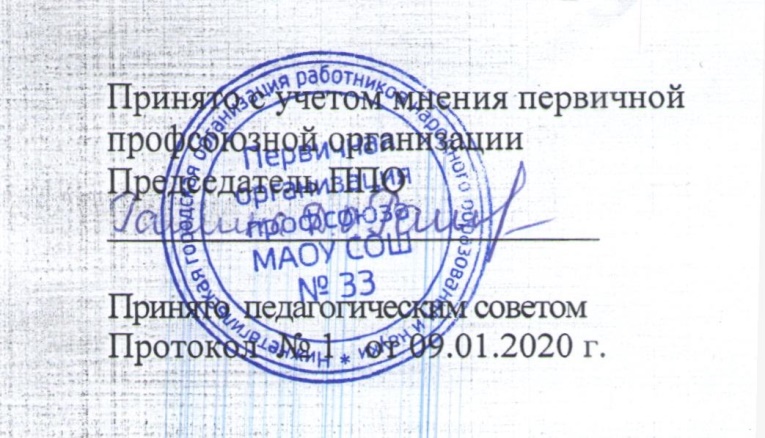 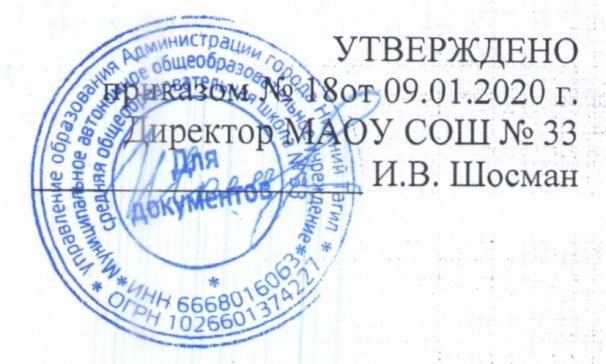 ПРАВИЛАработы с обезличенными персональными даннымив  МАОУ СОШ № 33ОБЩИЕ ПОЛОЖЕНИЯНастоящие Правила работы с обезличенными персональными данными Муниципального автономного общеобразовательного учреждения средней общеобразовательной школы № 33 (далее – МАОУ СОШ № 33) разработаны с учетом Федерального закона от 27.07.2006   г. № 152-ФЗ «О персональных данных» и постановления Правительства РФ от 21.03.2012 № 211 «Об утверждении перечня мер, направленных на обеспечение выполнения обязанностей, предусмотренных ФЗ «О персональных данных» и принятыми в соответствии с ним нормативными правовыми актами, операторами, являющимися государственными или муниципальными органами».Настоящие Правила определяют порядок работы с обезличенными данными МАОУ СОШ № 33.  Настоящие Правила утверждаются директором МАОУ СОШ № 33 и действует постоянно.УСЛОВИЯ ОБЕЗЛИЧИВАНИЯОбезличивание персональных данных может быть проведено с целью ведения статистических данных, снижения ущерба от разглашения защищаемых персональных данных, снижения класса информационных систем персональных данных «Учреждения»  и по достижению целей обработки или в случае утраты необходимости в достижении этих целей, если иное не предусмотрено федеральным законом.Способы обезличивания при условии дальнейшей обработки персональных данных:уменьшение перечня обрабатываемых сведений; замена части сведений идентификаторами; обобщение – понижение точности некоторых сведений;понижение точности некоторых сведений (например, «Место жительства» может состоять из страны, индекса, города, улицы, дома и квартиры, а может быть указан только город);деление сведений на части и обработка в разных информационных системах;другие способы.Способом обезличивания в случае достижения целей обработки или в случае утраты необходимости в достижении этих целей является сокращение перечня персональных данных.Для обезличивания персональных данных годятся любые способы явно не запрещенные законодательно.Перечень должностей МАОУ СОШ № 33, ответственных за проведение мероприятий по обезличиванию обрабатываемых персональных данных, приведен в п.4 настоящих Правил.Директор МАОУ СОШ № 33 принимает решение о необходимости обезличивания персональных данных.Работники, непосредственно осуществляющие обработку персональных данных, готовят предложения по обезличиванию персональных данных, обоснование такой необходимости и способ обезличивания, если это необходимо.Сотрудники, обслуживающих базы данных с персональными данными, совместно с ответственным за организацию обработки персональных данных, осуществляют непосредственное обезличивание выбранным способом.3.ПОРЯДОК РАБОТЫ С ОБЕЗЛИЧЕННЫМИ ПЕРСОНАЛЬНЫМИ ДАННЫМИОбезличенные персональные данные не подлежат разглашению и нарушению конфиденциальности.Обезличенные персональные данные могут обрабатываться с использования и без использования средств автоматизации.При обработке обезличенных персональных данных с использованием средств автоматизации необходимо соблюдение:парольной политики;антивирусной политики; правил работы со съемными носителями (если они используется); правил резервного копирования; правил доступа в помещения, где расположены элементы информационных систем;иных предусмотренных законодательством РФ законов и правовых актов.При обработке обезличенных персональных данных без использования средств автоматизации необходимо соблюдение: правил хранения бумажных носителей; правил доступа к ним и в помещения, где они хранятся;иных предусмотренных законодательством РФ законов и правовых актов.4.      ПЕРЕЧЕНЬ ДОЛЖНОСТЕЙ МОУ  СОШ №35,ОТВЕТСТВЕННЫХ ЗА ПРОВЕДЕНИЕ МЕРОПРИЯТИЙ ПО ОБЕЗЛИЧИВАНИЮ ОБРАБАТЫВАЕМЫХ ПЕРСОНАЛЬНЫХ ДАННЫХДиректорЗаместитель директора по УВРЗаместитель директора по ВРЗаместитель директора по АХЧДелопроизводительСпециалист по кадрамПДОПедагог-организаторСоциальный педагогПедагог-психологКлассные руководители